History/ICT wc: 8.02.21Recap of History facts:Read these facts to refresh your mind: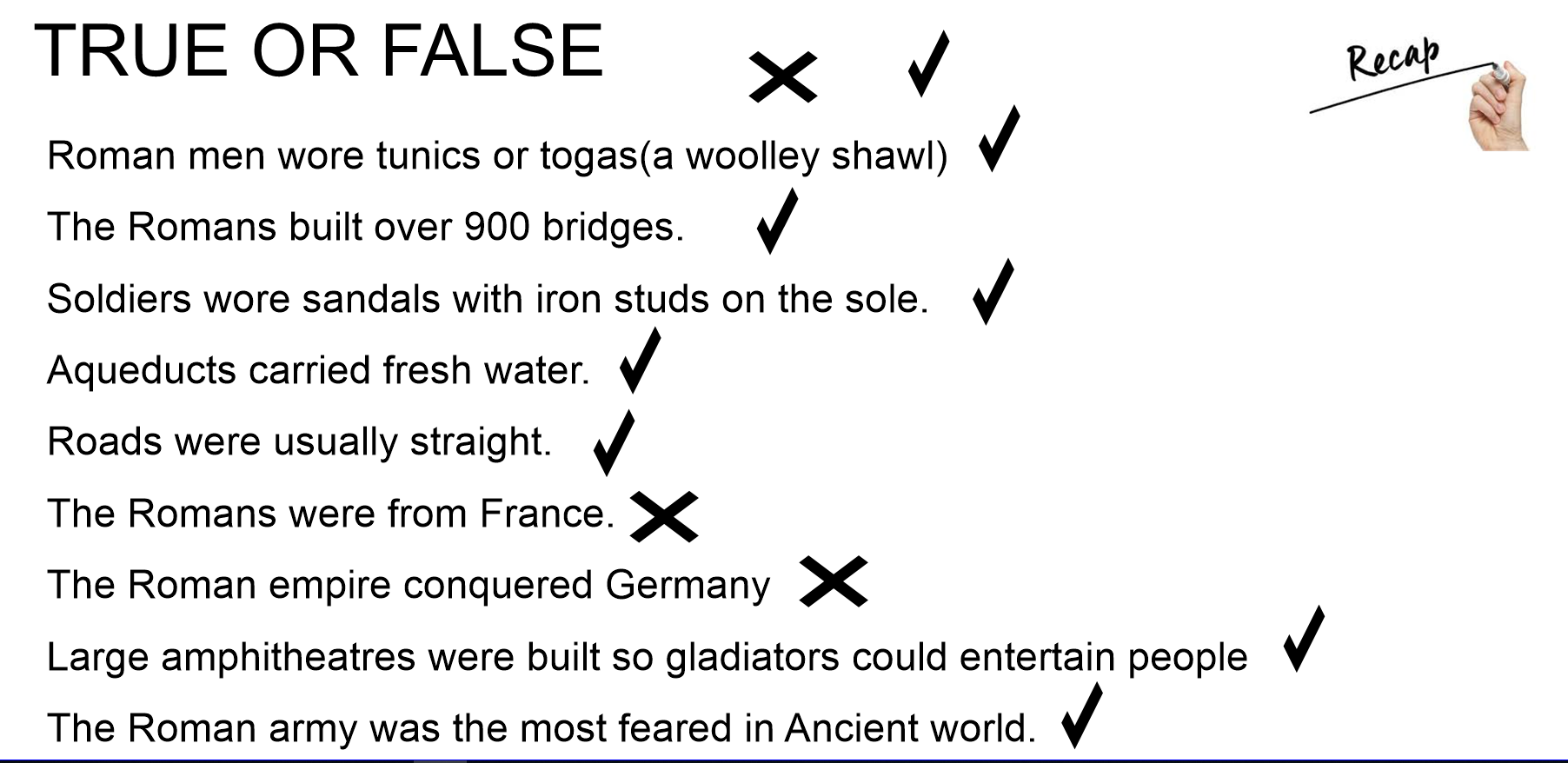 Use the venn diagram to compare life in Roman times and now: What is the same? What is different?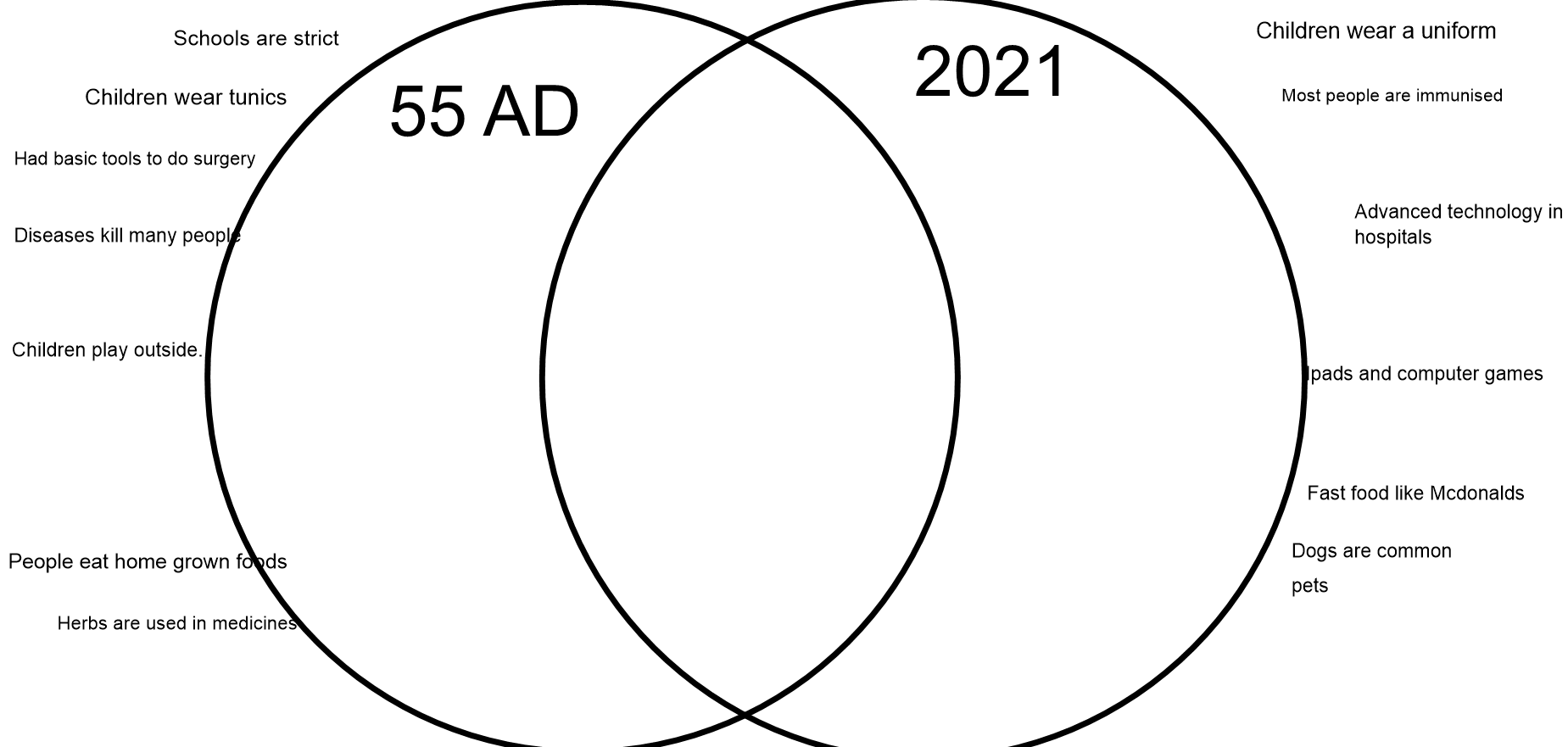 Word of the day: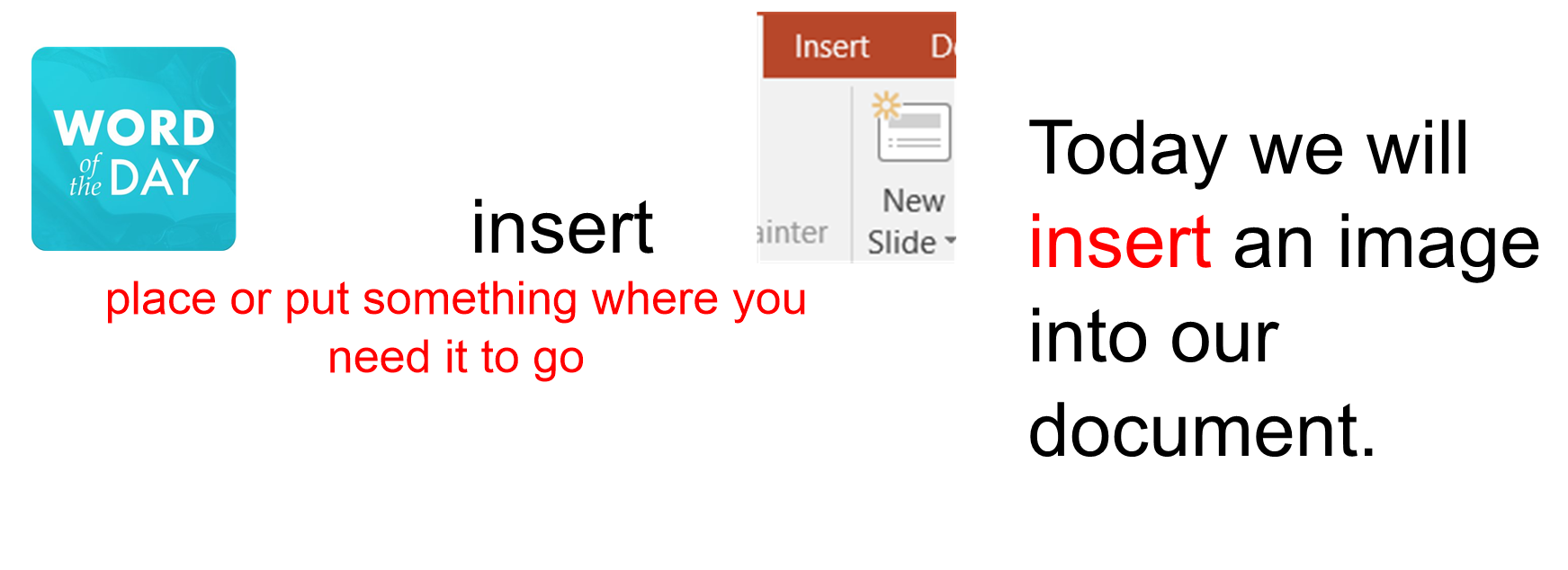 Use powerpoint to create an information presentation about life for children now and in the Roman times: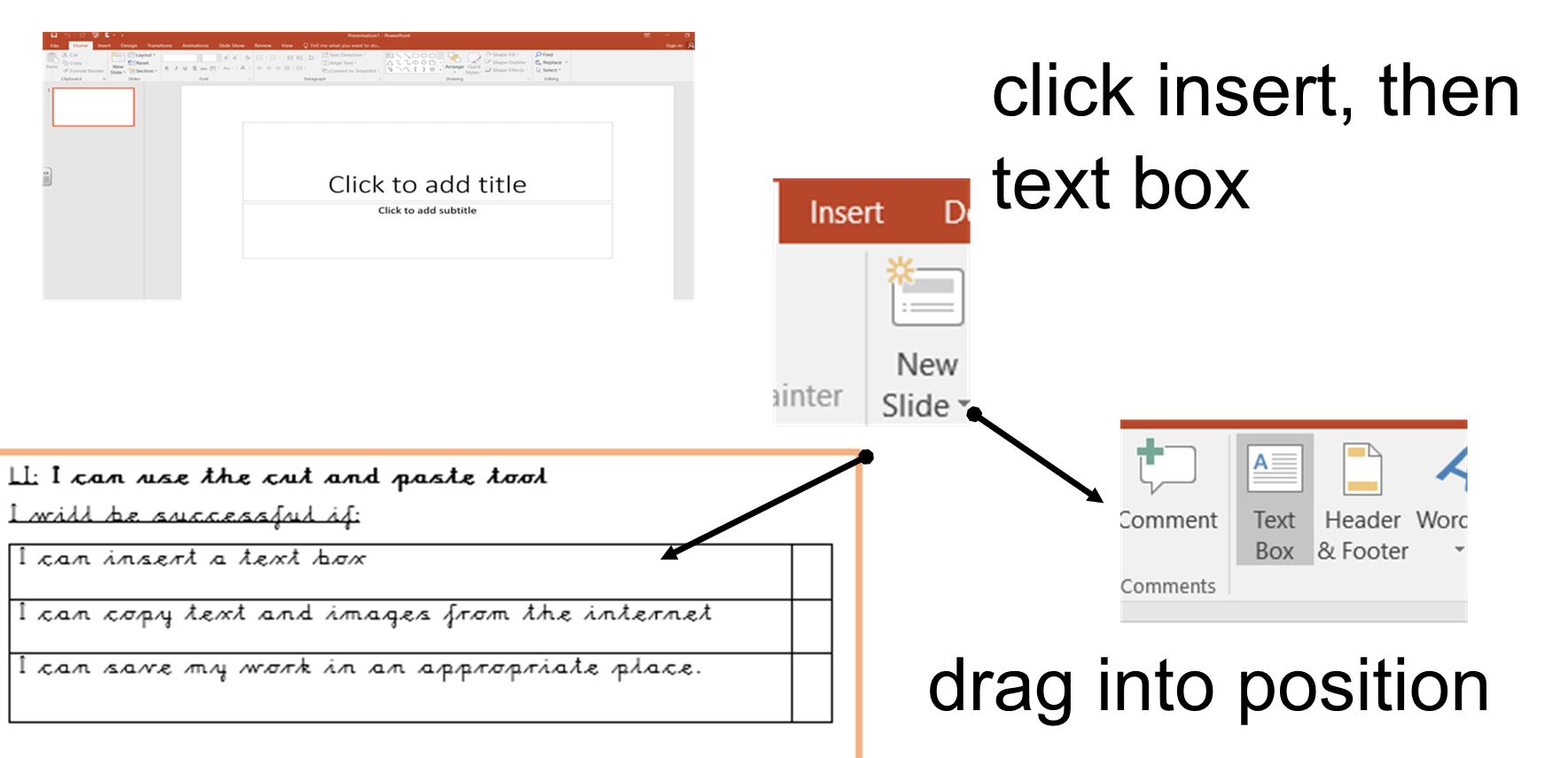 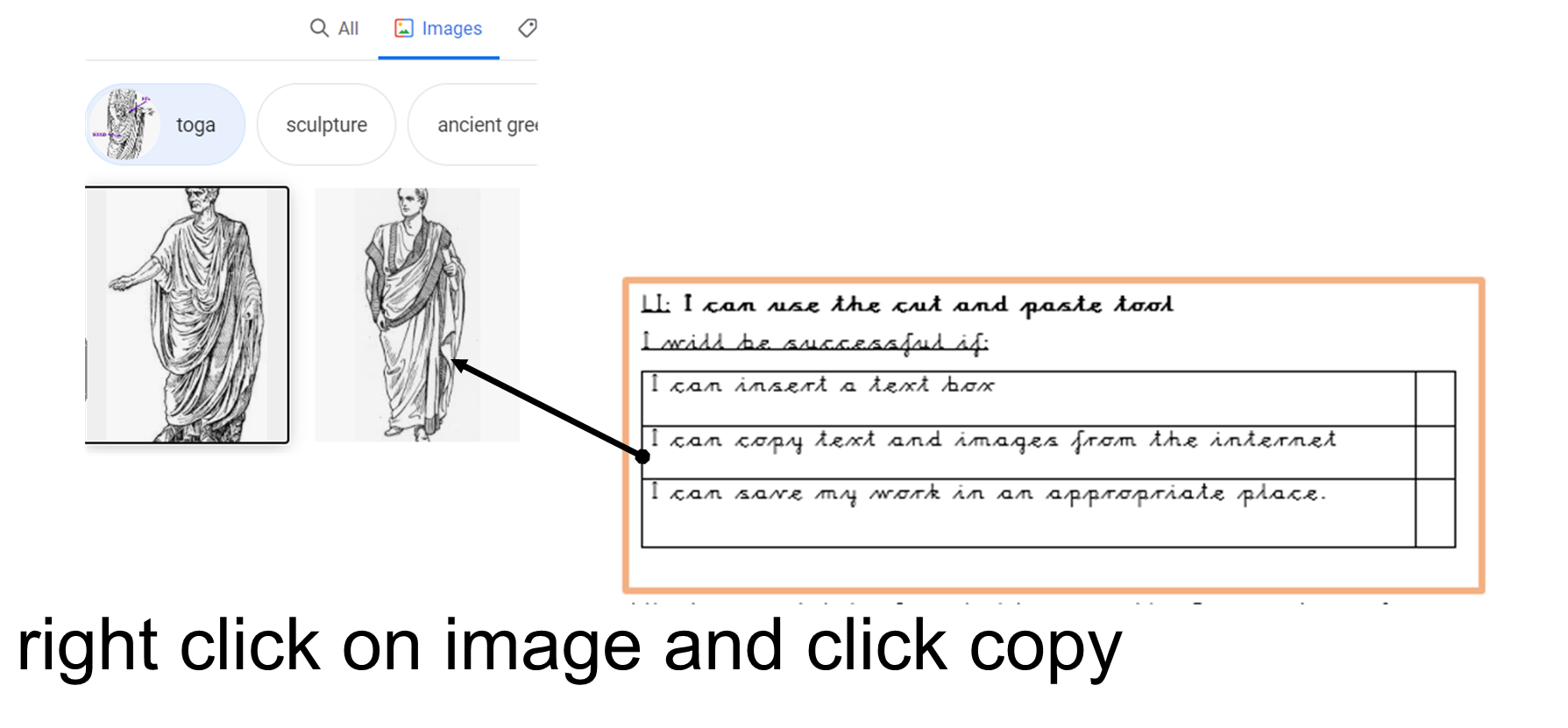 